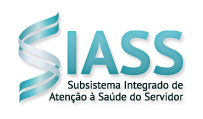 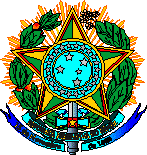 SERVIÇO PÚBLICO FEDERALMINISTÉRIO DA EDUCAÇÃOSECRETARIA DE EDUCAÇÃO PROFISSIONAL E TECNOLÓGICAINSTITUTO FEDERAL DE EDUCAÇÃO, CIÊNCIA E TECNOLOGIA GOIANOINSTITUTO FEDERAL DE EDUCAÇÃO, CIÊNCIA E TECNOLOGIA DE GOIÁS SISTEMA INTEGRADO DE ATENÇÃO À SAÚDE – SIASS/IF GOIANO/GOIASPEDIDO DE RECURSOIdentificaçãoNome do Servidor:CPF:Órgão:Matrícula SIAPE:Telefone:Considerando o exame pericial de reconsideração realizado na Unidade Siass IF Goiano/Goiás - Goiânia/Goiás, em ______/_____/____, referente ao (Laudo) Pedido de Reconsideração nº _______________________, na condição de servidor(a) requerente acima identificado(a), solicito recurso de resultado do pedido de reconsideração.Justificativa do Pedido de Recurso:_________________________________________________________________________________________________________________________________________________________________________________________________________________________________________________________________________________________________________________________________________________________________________________________________Base Legal:Artigo 107 e 108 da Lei nº 8112, de 1990Tenho ciência que, tratando-se de indeferimento deste pleito, os dias em que não comparecer aotrabalho serão considerados como faltas não justificadas.___________, ______ de ________ de ______._______________________________________________Assinatura do Servidor Requerente